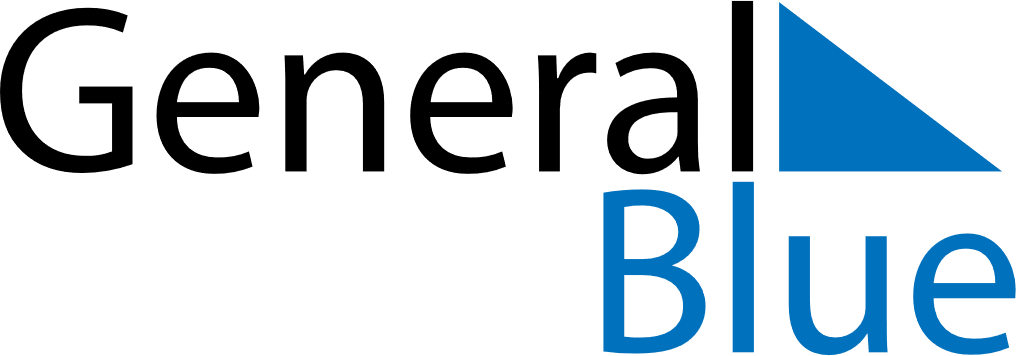 February 2021February 2021February 2021Svalbard and Jan MayenSvalbard and Jan MayenSundayMondayTuesdayWednesdayThursdayFridaySaturday1234567891011121314151617181920Mother’s Day
Carnival2122232425262728